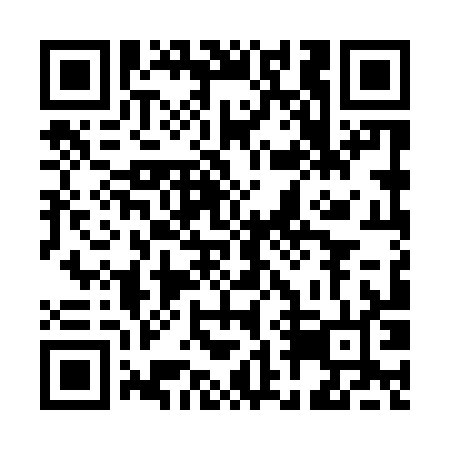 Prayer times for Batishnitsa, BulgariaWed 1 May 2024 - Fri 31 May 2024High Latitude Method: Angle Based RulePrayer Calculation Method: Muslim World LeagueAsar Calculation Method: HanafiPrayer times provided by https://www.salahtimes.comDateDayFajrSunriseDhuhrAsrMaghribIsha1Wed4:166:091:146:128:1910:052Thu4:146:071:136:138:2010:063Fri4:126:061:136:148:2110:084Sat4:106:051:136:148:2310:105Sun4:086:031:136:158:2410:126Mon4:066:021:136:168:2510:137Tue4:046:011:136:168:2610:158Wed4:026:001:136:178:2710:179Thu4:005:581:136:188:2810:1910Fri3:585:571:136:188:2910:2011Sat3:565:561:136:198:3010:2212Sun3:545:551:136:208:3210:2413Mon3:535:541:136:208:3310:2614Tue3:515:531:136:218:3410:2715Wed3:495:511:136:218:3510:2916Thu3:475:501:136:228:3610:3117Fri3:455:491:136:238:3710:3318Sat3:445:481:136:238:3810:3419Sun3:425:481:136:248:3910:3620Mon3:405:471:136:258:4010:3821Tue3:395:461:136:258:4110:3922Wed3:375:451:136:268:4210:4123Thu3:355:441:136:268:4310:4324Fri3:345:431:136:278:4410:4425Sat3:325:421:146:278:4510:4626Sun3:315:421:146:288:4610:4727Mon3:305:411:146:298:4710:4928Tue3:285:401:146:298:4810:5029Wed3:275:401:146:308:4910:5230Thu3:265:391:146:308:4910:5331Fri3:245:391:146:318:5010:55